Bosna i Hercegovina			 			          	                                        Ahatovićka 51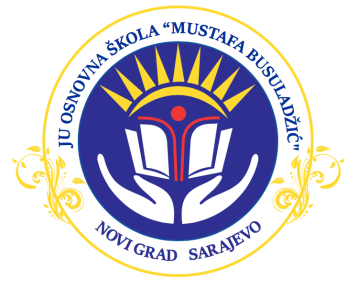 Federacija Bosne i Hercegovine		                                                                                               										                                           Telefon:  033/629-574	      		                                                        Fax: 033/629-574      Kanton Sarajevo                                                                                                                                                 			   Općina Novi GradBroj: 02-758 /19Datum: 26. 08.2019.god.Z A K A Z U J E M
PRVU SJEDNICU NASTAVNIČKOG VIJEĆA JU OŠ „MUSTAFA BUSULADŽIĆ“Koja  će  se održati  u  ČETVRTAK  29.08.2019. godine u prostorijama škole sa  početkom u 9 sati.Za  sjednicu Nastavničkog vijeća  predlažem slijedeći:DNEVNI RED:Usvajanje zapisnika sa prethodne sjednice Nastavničkog vijeća  ( izvjestilac Špica Suvada-zapisničar)Upoznavanje sa Zakonom o udžbenicima u Kantonu Sarajevo (Službene novine,01.08.2019.)Upoznavanje sa Pravilnikom o vođenju evidencije o neprihvatljivim oblicima ponašanja i zaštiti učenika (Službene novine Kantona Sarajevo 18. juli 2019. )Upoznavanje sa Pravilnikom o načinu i obliku provođenja odgojno-obrazovne podrške i stručnog tretmana (Službene novine Kantona Sarajevo,18.juli 2019.)Podjela zadataka na nastavnike-podjela predmeta i časova na nastavnike-pregled odjeljenja,broj učenika i razrednika -sedmični pregled broja časova po razredima i predmetima-globalni pregled obaveza nastavnika u okviru radne sedmice za nastavne norme za školsku 2019/20.godinu-ogledni časovi,teme za stručno usavršavanje,raspored učionica,ritam rada škole-imenovanje rukovodioca Stručnih aktiva-Godišnji plan nenastavnih sati i slobodni aktivnosti-Godišnji plan dodatne,dopunske nastave,terenske nastave(Amel Begović i Seida Tanjaš)-plan pismenih provjera za školsku 2019/20. Godinu-izvedbeni plan i program terenske i inovativne nastave-izvedbeni planovi i programi za školu u prirodi-četvrti razredi6.Usvajanje rasporeda časova za školsku 2019/20 .god.7.Imenovanje tima za kulturnu i javnu djelatnost škole(Kadrić Sabina,Huseinović Mersija,Ferhatović Lejla, Idrizović Sedina,Agović Lejla, nastavnik muzičke kulture i učiteljice)8.Tekuća piktanja. 8.Tekuća pitanja-kabinetska nastava,svi nastavnici dolaze u VI-1 kod fiskulturne sale preko puta TO-završiti Godišnji program škole do 16 septembra(komisija ) -pravilnik o kućnom redu,upoznati učenike i nastavnike -nastavne planove i programe na vrijeme predati- E-dnevnik od ove godine obavezno,čitati pravilnik-konkursi za upražnjena radna mjesta-pedagoška dokumentacija i evidencija-Udžbenici za socijalno ugrožene kategorije-obaveze i odgovornosti nastavnika,-dežura nastavnika-sigurnost učenika zatvarati školsku kapiju za vrijeme velikog odmora-roditeljski sastanci,upoznati ih sa obavezama, izabrati prestavnike za Vijeće roditelja-formirati Vijeće učenika-osiguranje učenika do 15.septembra-školska biblioteka 2 KM,socijalno ugrožene osloboditi-školske užine-školske uniforme nabaviti prvim razredima i učenicima koji nemaju.-prevoz učenika dogovoriti sa Grasom po starom režimu-ekološke patrole uvesti jednom sedmičnoWEB stranica škole,EMIS baza-rad školske biblioteke i čitaonice-izbor komisija (4 komisije).                                                                                                                                 Direktor:                                                                                                                               Duran Mrnđić